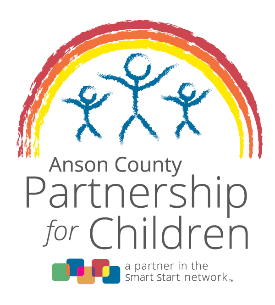 Anson County Partnership for ChildrenFall 2022 Training CalendarAnson County Partnership for ChildrenFall 2022 Training CalendarAnson County Partnership for ChildrenFall 2022 Training CalendarAnson County Partnership for ChildrenFall 2022 Training CalendarAnson County Partnership for ChildrenFall 2022 Training CalendarAnson County Partnership for ChildrenFall 2022 Training CalendarDateTraining TitleTraining TitleTimeRegistration DeadlinePresenterTuesday, July 19, 2022Emergency PreparednessEmergency Preparedness6-8:30 pmFriday, July 15, 2022Karen Gerald, ACPCTuesday, July 26, 2022SACERS-U: Are “U” Ready? (Part 1) .5 ceuSACERS-U: Are “U” Ready? (Part 1) .5 ceu6-8:30pmFriday, July 22, 2022Mary Anders, Tuesday, August 2, 2022SACERS-U: Are “U” Ready? (Part 2) .5 ceuSACERS-U: Are “U” Ready? (Part 2) .5 ceu6-8:30pmFriday, July 22, 2022Mary Anders, Tuesday, August 9, 2022Sudden Infant Death Syndrome (SIDS)Sudden Infant Death Syndrome (SIDS)6-8:00 pm Friday, August 5, 2022Karen Gerald, ACPCSaturday, August 20, 2022Health & Safety trainingsHealth & Safety trainings9am-2pmFriday, August 19, 2022Karen Gerald, ACPCTuesday, August 23, 2022Nurturing the BrainNurturing the Brain6-8pmFriday, August 19, 2022Caroline Goins, ACPCThursday, September 1, 2022Teacheread (This is every 1st and 3rd Thursday from September -April unless otherwise noted)Teacheread (This is every 1st and 3rd Thursday from September -April unless otherwise noted)6-8:00pmFriday, August 26, 2022Karen Gerald, ACPCTuesday, September 6, 2022Behavior Intervention Strategies: You Want Me to Try What? Behavior Intervention Strategies: You Want Me to Try What? 6-8:00pmFriday, September 2, 2022Marla Donaldson,Regional Behavior SpecialistTuesday, September 20, 2022The Path Forward Project (part 1)The Path Forward Project (part 1)6-8:30pmFriday, September 23, 2022Tina Townsend, Uwharrie BankThursday, September 22, 2022The Path Forward Project (part 2)The Path Forward Project (part 2)6-8:30pmFriday, September 23, 2022Tina Townsend, Uwharrie BankTuesday, September 27, 2022Building Incredible Relationships: Transforming Relationships through Questions, Conversations & Positive InteractionsBuilding Incredible Relationships: Transforming Relationships through Questions, Conversations & Positive Interactions6-8pmFriday, September 23Angela Pate, Thursday, October 6, 2022TeachereadTeacheread6-8pmFriday, September 2, 2022Karen Gerald, ACPCTuesday, October 11, 2022Why Questions Matter: Improving Interactions, Conversations and Creating Fun and Meaningful Experiences for School-Age Children (2 CHC)Why Questions Matter: Improving Interactions, Conversations and Creating Fun and Meaningful Experiences for School-Age Children (2 CHC)6-8:00 pmFriday, October 7, 2022Angela Pate,Tuesday, October 18, 2022Fire SafetyFire Safety6:30-7:30pm Friday, October 14, 2022David Hanna, WFDThursday, October 20, 2022TeachereadTeacheread6-8pmFriday, September 2, 2022Karen Gerald, ACPCTuesday, October 25, 2022Eliminating Bias in the ClassroomEliminating Bias in the Classroom6-8pmFriday, October 21, 2022Karen Gerald, ACPCThursday, November 3, 2022TeachereadTeacheread6-8pmFriday, September 2, 2022Karen Gerald, ACPCTuesday, November 8, 2022Supporting Positive School-age BehaviorSupporting Positive School-age Behavior6-8:00 pm Friday, November 4, 2022Mary Anders,Tuesday, November 15, 2022How Are You? How Am I?  How Are You? How Am I?  6-8:00pm Friday, November 4, 2022Marla Donaldson,Regional Behavior SpecialistThursday, November 17, 2022TeachereadTeacheread6-8pmFriday, September 2, 2022Karen Gerald, ACPCTuesday, November 29, 2022North Carolina Foundations for Early Learning and Development (This is 2 nights and you must be present both nights).5 ceusNorth Carolina Foundations for Early Learning and Development (This is 2 nights and you must be present both nights).5 ceus6-8:30pmFriday, November 25, 2022Karen Gerald, ACPCThursday, December 1, 2022North Carolina Foundations for Early Learning and Development (This is 2 nights and you must be present both nights)North Carolina Foundations for Early Learning and Development (This is 2 nights and you must be present both nights)6-8:30pmFriday, November 25, 2022Karen Gerald, ACPCTuesday, December 6, 2022Cardiopulmonary ResuscitationCardiopulmonary Resuscitation6-8:30 pmFriday, December 1, 2022Karen Gerald, ACPCThursday, December 8, 2022First AidFirst Aid6-8:30pmFriday, December 1, 2022Karen Gerald, ACPCThursday, December 15, 2022TeachereadTeacheread6-8pmFriday, September 2, 2022Karen Gerald, ACPCCost: All trainings are free to members of the Early Childhood Resource Room, except for First Aid and CPR which are $15 each to cover the cost of the card. The cost for non-members is $20 per course. CEU cost for non-members is $30 per course.Location: All trainings will be held at the Anson County Partnership for Children office unless otherwise posted. The office is located at 115 East Morgan Street, Wadesboro, NC 28170.Registration: Contact Karen Gerald at 704-694-4036 to register for courses. Payment is due by the registration deadline date. For more information: Contact Karen Gerald, Children Care Services Coordinator, regarding current or future training. Disclaimer: Some courses require a minimum of ten people registered to host the training. Courses may be canceled the day of the training because of low attendance, severe weather, etc.Cost: All trainings are free to members of the Early Childhood Resource Room, except for First Aid and CPR which are $15 each to cover the cost of the card. The cost for non-members is $20 per course. CEU cost for non-members is $30 per course.Location: All trainings will be held at the Anson County Partnership for Children office unless otherwise posted. The office is located at 115 East Morgan Street, Wadesboro, NC 28170.Registration: Contact Karen Gerald at 704-694-4036 to register for courses. Payment is due by the registration deadline date. For more information: Contact Karen Gerald, Children Care Services Coordinator, regarding current or future training. Disclaimer: Some courses require a minimum of ten people registered to host the training. Courses may be canceled the day of the training because of low attendance, severe weather, etc.Cost: All trainings are free to members of the Early Childhood Resource Room, except for First Aid and CPR which are $15 each to cover the cost of the card. The cost for non-members is $20 per course. CEU cost for non-members is $30 per course.Location: All trainings will be held at the Anson County Partnership for Children office unless otherwise posted. The office is located at 115 East Morgan Street, Wadesboro, NC 28170.Registration: Contact Karen Gerald at 704-694-4036 to register for courses. Payment is due by the registration deadline date. For more information: Contact Karen Gerald, Children Care Services Coordinator, regarding current or future training. Disclaimer: Some courses require a minimum of ten people registered to host the training. Courses may be canceled the day of the training because of low attendance, severe weather, etc.Cost: All trainings are free to members of the Early Childhood Resource Room, except for First Aid and CPR which are $15 each to cover the cost of the card. The cost for non-members is $20 per course. CEU cost for non-members is $30 per course.Location: All trainings will be held at the Anson County Partnership for Children office unless otherwise posted. The office is located at 115 East Morgan Street, Wadesboro, NC 28170.Registration: Contact Karen Gerald at 704-694-4036 to register for courses. Payment is due by the registration deadline date. For more information: Contact Karen Gerald, Children Care Services Coordinator, regarding current or future training. Disclaimer: Some courses require a minimum of ten people registered to host the training. Courses may be canceled the day of the training because of low attendance, severe weather, etc.Cost: All trainings are free to members of the Early Childhood Resource Room, except for First Aid and CPR which are $15 each to cover the cost of the card. The cost for non-members is $20 per course. CEU cost for non-members is $30 per course.Location: All trainings will be held at the Anson County Partnership for Children office unless otherwise posted. The office is located at 115 East Morgan Street, Wadesboro, NC 28170.Registration: Contact Karen Gerald at 704-694-4036 to register for courses. Payment is due by the registration deadline date. For more information: Contact Karen Gerald, Children Care Services Coordinator, regarding current or future training. Disclaimer: Some courses require a minimum of ten people registered to host the training. Courses may be canceled the day of the training because of low attendance, severe weather, etc.Cost: All trainings are free to members of the Early Childhood Resource Room, except for First Aid and CPR which are $15 each to cover the cost of the card. The cost for non-members is $20 per course. CEU cost for non-members is $30 per course.Location: All trainings will be held at the Anson County Partnership for Children office unless otherwise posted. The office is located at 115 East Morgan Street, Wadesboro, NC 28170.Registration: Contact Karen Gerald at 704-694-4036 to register for courses. Payment is due by the registration deadline date. For more information: Contact Karen Gerald, Children Care Services Coordinator, regarding current or future training. Disclaimer: Some courses require a minimum of ten people registered to host the training. Courses may be canceled the day of the training because of low attendance, severe weather, etc.Spring 2022 Training DescriptionsSpring 2022 Training DescriptionsSpring 2022 Training DescriptionsSpring 2022 Training DescriptionsSpring 2022 Training DescriptionsSpring 2022 Training DescriptionsEmergency PreparednessEmergency PreparednessThis course introduces standard emergency preparedness and response procedures for childcare facilities and homes, as well as provides participants with the knowledge, resources, and skills needed to instruct children in the event of an emergency. Participants will grasp the importance of being prepared for emergencies and identifying requirements. This course introduces standard emergency preparedness and response procedures for childcare facilities and homes, as well as provides participants with the knowledge, resources, and skills needed to instruct children in the event of an emergency. Participants will grasp the importance of being prepared for emergencies and identifying requirements. This course introduces standard emergency preparedness and response procedures for childcare facilities and homes, as well as provides participants with the knowledge, resources, and skills needed to instruct children in the event of an emergency. Participants will grasp the importance of being prepared for emergencies and identifying requirements. This course introduces standard emergency preparedness and response procedures for childcare facilities and homes, as well as provides participants with the knowledge, resources, and skills needed to instruct children in the event of an emergency. Participants will grasp the importance of being prepared for emergencies and identifying requirements. SACERS-U: Are ‘U’ Ready?SACERS-U: Are ‘U’ Ready?.5CEU A learning module that provides an in-depth look at school age environments, the importance of interaction, materials, and indicators in the SACERS-Updated assessment. Stop asking, “am I ready?” and instead feel prepared and equipped with knowledge, tools, and strategies to produce a successful SACERSU score and create an environment that is both appealing and appropriate for the children and the staff. Scared of the dreaded interview? Fear no more!!! Practice here..5CEU A learning module that provides an in-depth look at school age environments, the importance of interaction, materials, and indicators in the SACERS-Updated assessment. Stop asking, “am I ready?” and instead feel prepared and equipped with knowledge, tools, and strategies to produce a successful SACERSU score and create an environment that is both appealing and appropriate for the children and the staff. Scared of the dreaded interview? Fear no more!!! Practice here..5CEU A learning module that provides an in-depth look at school age environments, the importance of interaction, materials, and indicators in the SACERS-Updated assessment. Stop asking, “am I ready?” and instead feel prepared and equipped with knowledge, tools, and strategies to produce a successful SACERSU score and create an environment that is both appealing and appropriate for the children and the staff. Scared of the dreaded interview? Fear no more!!! Practice here..5CEU A learning module that provides an in-depth look at school age environments, the importance of interaction, materials, and indicators in the SACERS-Updated assessment. Stop asking, “am I ready?” and instead feel prepared and equipped with knowledge, tools, and strategies to produce a successful SACERSU score and create an environment that is both appealing and appropriate for the children and the staff. Scared of the dreaded interview? Fear no more!!! Practice here.ITS SIDS: Infant/Toddler Safety and Sudden Infant Death SyndromeITS SIDS: Infant/Toddler Safety and Sudden Infant Death SyndromeThis required training explains all the parts of North Carolina's SIDS Law. Learners will review information about when and how to use the approved waivers, how to best place a baby in bed to sleep, and other "best practice" recommendations.This required training explains all the parts of North Carolina's SIDS Law. Learners will review information about when and how to use the approved waivers, how to best place a baby in bed to sleep, and other "best practice" recommendations.This required training explains all the parts of North Carolina's SIDS Law. Learners will review information about when and how to use the approved waivers, how to best place a baby in bed to sleep, and other "best practice" recommendations.This required training explains all the parts of North Carolina's SIDS Law. Learners will review information about when and how to use the approved waivers, how to best place a baby in bed to sleep, and other "best practice" recommendations.Health & Safety TrainingsHealth & Safety TrainingsThis training day will include several of the Health & Safety trainings that are required to be renewed every 5 years. The training will cover : Topics 1, 2, 3, 6, 7 and 8.This training day will include several of the Health & Safety trainings that are required to be renewed every 5 years. The training will cover : Topics 1, 2, 3, 6, 7 and 8.This training day will include several of the Health & Safety trainings that are required to be renewed every 5 years. The training will cover : Topics 1, 2, 3, 6, 7 and 8.This training day will include several of the Health & Safety trainings that are required to be renewed every 5 years. The training will cover : Topics 1, 2, 3, 6, 7 and 8.NC Foundations for Early Learning and Development (NC FELD) .5 CEUsNC Foundations for Early Learning and Development (NC FELD) .5 CEUsThis course will provide participants with an introduction to Foundations, North Carolina’s new early learning and development expectations, how the standards are structured, and how to implement them in early childhood settings. Participants will construct the knowledge base necessary to use the standards in supporting children in their learning and development by embedding the expectations in daily classroom planning and practice.This course will provide participants with an introduction to Foundations, North Carolina’s new early learning and development expectations, how the standards are structured, and how to implement them in early childhood settings. Participants will construct the knowledge base necessary to use the standards in supporting children in their learning and development by embedding the expectations in daily classroom planning and practice.This course will provide participants with an introduction to Foundations, North Carolina’s new early learning and development expectations, how the standards are structured, and how to implement them in early childhood settings. Participants will construct the knowledge base necessary to use the standards in supporting children in their learning and development by embedding the expectations in daily classroom planning and practice.This course will provide participants with an introduction to Foundations, North Carolina’s new early learning and development expectations, how the standards are structured, and how to implement them in early childhood settings. Participants will construct the knowledge base necessary to use the standards in supporting children in their learning and development by embedding the expectations in daily classroom planning and practice.TeachereadTeachereadThe Teacheread sessions are based on Motheread Child and Family Development Teacher's Guide. The classes help teachers develop skills in the context of their literacy work with children. The curriculum teaches reading, writing, speaking, and listening skills. The curriculum is based on carefully selected children's books as well as adult poems and short narratives. Each lesson includes a variety of ways to develop literacy skills. Teachers are encouraged to make connections between stories and their own experiences. Teachers learn ways to share stories and themes with children in their classrooms. The Teacheread sessions are based on Motheread Child and Family Development Teacher's Guide. The classes help teachers develop skills in the context of their literacy work with children. The curriculum teaches reading, writing, speaking, and listening skills. The curriculum is based on carefully selected children's books as well as adult poems and short narratives. Each lesson includes a variety of ways to develop literacy skills. Teachers are encouraged to make connections between stories and their own experiences. Teachers learn ways to share stories and themes with children in their classrooms. The Teacheread sessions are based on Motheread Child and Family Development Teacher's Guide. The classes help teachers develop skills in the context of their literacy work with children. The curriculum teaches reading, writing, speaking, and listening skills. The curriculum is based on carefully selected children's books as well as adult poems and short narratives. Each lesson includes a variety of ways to develop literacy skills. Teachers are encouraged to make connections between stories and their own experiences. Teachers learn ways to share stories and themes with children in their classrooms. The Teacheread sessions are based on Motheread Child and Family Development Teacher's Guide. The classes help teachers develop skills in the context of their literacy work with children. The curriculum teaches reading, writing, speaking, and listening skills. The curriculum is based on carefully selected children's books as well as adult poems and short narratives. Each lesson includes a variety of ways to develop literacy skills. Teachers are encouraged to make connections between stories and their own experiences. Teachers learn ways to share stories and themes with children in their classrooms. Behavior Intervention Strategies: You Want Me to Try What? Behavior Intervention Strategies: You Want Me to Try What? Teachers who care for children with behavioral difficulties, often find themselves acting in ways that reinforce the behavior and make it worse. Behavioral intervention strategies are planned responses to behaviors that help teachers prepare for situations in which past responses have not been successful. This session focuses on helping participants develop new responses to challenging behaviors using six key intervention strategies. (2 DCDEE contact hours)Teachers who care for children with behavioral difficulties, often find themselves acting in ways that reinforce the behavior and make it worse. Behavioral intervention strategies are planned responses to behaviors that help teachers prepare for situations in which past responses have not been successful. This session focuses on helping participants develop new responses to challenging behaviors using six key intervention strategies. (2 DCDEE contact hours)Teachers who care for children with behavioral difficulties, often find themselves acting in ways that reinforce the behavior and make it worse. Behavioral intervention strategies are planned responses to behaviors that help teachers prepare for situations in which past responses have not been successful. This session focuses on helping participants develop new responses to challenging behaviors using six key intervention strategies. (2 DCDEE contact hours)Teachers who care for children with behavioral difficulties, often find themselves acting in ways that reinforce the behavior and make it worse. Behavioral intervention strategies are planned responses to behaviors that help teachers prepare for situations in which past responses have not been successful. This session focuses on helping participants develop new responses to challenging behaviors using six key intervention strategies. (2 DCDEE contact hours)Path Forward ProjectPath Forward ProjectThis training teaches about Credit/Credit Report, Budgeting, Setting Long Term and Short term Goals and preparing  people for the path to Homeownership or to Better their businesses or to make Large Purchases. This training teaches about Credit/Credit Report, Budgeting, Setting Long Term and Short term Goals and preparing  people for the path to Homeownership or to Better their businesses or to make Large Purchases. This training teaches about Credit/Credit Report, Budgeting, Setting Long Term and Short term Goals and preparing  people for the path to Homeownership or to Better their businesses or to make Large Purchases. This training teaches about Credit/Credit Report, Budgeting, Setting Long Term and Short term Goals and preparing  people for the path to Homeownership or to Better their businesses or to make Large Purchases. Building Incredible Relationships: Transforming Relationships through Questions, Conversations & Positive InteractionsBuilding Incredible Relationships: Transforming Relationships through Questions, Conversations & Positive Interactions What would it take to make every day better with your school age children? Smiles, positive interactions, a culture of kindness and strong relationships? Those would be a great start. In this learning event, we will work together to build knowledge and skills, through fun and interactive activities ,to improve your day-to-day life with school-age children, through building incredible relationships. Participants will strengthen knowledge and skills, create a plan and prepare to move from surviving to thriving. What would it take to make every day better with your school age children? Smiles, positive interactions, a culture of kindness and strong relationships? Those would be a great start. In this learning event, we will work together to build knowledge and skills, through fun and interactive activities ,to improve your day-to-day life with school-age children, through building incredible relationships. Participants will strengthen knowledge and skills, create a plan and prepare to move from surviving to thriving. What would it take to make every day better with your school age children? Smiles, positive interactions, a culture of kindness and strong relationships? Those would be a great start. In this learning event, we will work together to build knowledge and skills, through fun and interactive activities ,to improve your day-to-day life with school-age children, through building incredible relationships. Participants will strengthen knowledge and skills, create a plan and prepare to move from surviving to thriving. What would it take to make every day better with your school age children? Smiles, positive interactions, a culture of kindness and strong relationships? Those would be a great start. In this learning event, we will work together to build knowledge and skills, through fun and interactive activities ,to improve your day-to-day life with school-age children, through building incredible relationships. Participants will strengthen knowledge and skills, create a plan and prepare to move from surviving to thriving.Why Questions Matter: Improving Interactions, Conversations and Creating Fun and Meaningful Experiences for School-Age Children Why Questions Matter: Improving Interactions, Conversations and Creating Fun and Meaningful Experiences for School-Age Children Do you have a desire to enhance the fun, connection and interactions in your classroom, to grow as a professional and make a difference in the lives of others? If you'd like to deepen the conversations, better connect with your children, and improve your day-to-day life with school-age children. After attending this learning event, participants will be able to describe the importance of meaningful questions, modify closed-ended questions to open-ended questions and demonstrate questioning strategies for use in their school-age settings.Do you have a desire to enhance the fun, connection and interactions in your classroom, to grow as a professional and make a difference in the lives of others? If you'd like to deepen the conversations, better connect with your children, and improve your day-to-day life with school-age children. After attending this learning event, participants will be able to describe the importance of meaningful questions, modify closed-ended questions to open-ended questions and demonstrate questioning strategies for use in their school-age settings.Do you have a desire to enhance the fun, connection and interactions in your classroom, to grow as a professional and make a difference in the lives of others? If you'd like to deepen the conversations, better connect with your children, and improve your day-to-day life with school-age children. After attending this learning event, participants will be able to describe the importance of meaningful questions, modify closed-ended questions to open-ended questions and demonstrate questioning strategies for use in their school-age settings.Do you have a desire to enhance the fun, connection and interactions in your classroom, to grow as a professional and make a difference in the lives of others? If you'd like to deepen the conversations, better connect with your children, and improve your day-to-day life with school-age children. After attending this learning event, participants will be able to describe the importance of meaningful questions, modify closed-ended questions to open-ended questions and demonstrate questioning strategies for use in their school-age settings.Fire SafetyFire SafetyChildcare providers will be instructed on the basics of how to provide first aid during an emergency. The Heart Saver First Aid course teaches rescuers to effectively recognize and treat emergencies in the first critical moments until emergency personnel arrives.Childcare providers will be instructed on the basics of how to provide first aid during an emergency. The Heart Saver First Aid course teaches rescuers to effectively recognize and treat emergencies in the first critical moments until emergency personnel arrives.Childcare providers will be instructed on the basics of how to provide first aid during an emergency. The Heart Saver First Aid course teaches rescuers to effectively recognize and treat emergencies in the first critical moments until emergency personnel arrives.Childcare providers will be instructed on the basics of how to provide first aid during an emergency. The Heart Saver First Aid course teaches rescuers to effectively recognize and treat emergencies in the first critical moments until emergency personnel arrives.Eliminating Bias in the ClassroomEliminating Bias in the ClassroomThis training will discuss bias and how to recognize biases in ourselves and our classroom materials and activities. Participants will learn to choose materials that are bias free and culturally relevant for the children in their classrooms. Participants will learn strategies for talking to children regarding race, economic justice and able differences.This training will discuss bias and how to recognize biases in ourselves and our classroom materials and activities. Participants will learn to choose materials that are bias free and culturally relevant for the children in their classrooms. Participants will learn strategies for talking to children regarding race, economic justice and able differences.This training will discuss bias and how to recognize biases in ourselves and our classroom materials and activities. Participants will learn to choose materials that are bias free and culturally relevant for the children in their classrooms. Participants will learn strategies for talking to children regarding race, economic justice and able differences.This training will discuss bias and how to recognize biases in ourselves and our classroom materials and activities. Participants will learn to choose materials that are bias free and culturally relevant for the children in their classrooms. Participants will learn strategies for talking to children regarding race, economic justice and able differences.Supporting Positive School Age BehaviorSupporting Positive School Age BehaviorSupporting Positive School Age Behavior addresses the fact that all children display some type of behavioral challenge. However, some children have a more difficult time managing their behavior, and often times this may be related to the disability they have. This workshop will focus on how to prevent negative behaviors before they occur and how to create environments that offer positive behavior support to school age children with behavioral challenges.Supporting Positive School Age Behavior addresses the fact that all children display some type of behavioral challenge. However, some children have a more difficult time managing their behavior, and often times this may be related to the disability they have. This workshop will focus on how to prevent negative behaviors before they occur and how to create environments that offer positive behavior support to school age children with behavioral challenges.Supporting Positive School Age Behavior addresses the fact that all children display some type of behavioral challenge. However, some children have a more difficult time managing their behavior, and often times this may be related to the disability they have. This workshop will focus on how to prevent negative behaviors before they occur and how to create environments that offer positive behavior support to school age children with behavioral challenges.Supporting Positive School Age Behavior addresses the fact that all children display some type of behavioral challenge. However, some children have a more difficult time managing their behavior, and often times this may be related to the disability they have. This workshop will focus on how to prevent negative behaviors before they occur and how to create environments that offer positive behavior support to school age children with behavioral challenges.How Are You? How Am I? How Are You? How Am I? Most preschool teachers are diligent about introducing their students to a large variety of literature and pre-literacy activities. But emotional literacy – the ability to identify, understand and respond to emotions in yourself and others in a healthy manner – is even more basic to school readiness. We’ll examine the many benefits to children who gain a strong foundation in emotional literacy, explore simple ways in which you can foster emotional literacy in your classroom, and share some excellent resources for tools and activities teachers can incorporate into their daily classroom curriculum to make intentional teaching of emotions fun and easy. (2 DCDEE contact hours)Most preschool teachers are diligent about introducing their students to a large variety of literature and pre-literacy activities. But emotional literacy – the ability to identify, understand and respond to emotions in yourself and others in a healthy manner – is even more basic to school readiness. We’ll examine the many benefits to children who gain a strong foundation in emotional literacy, explore simple ways in which you can foster emotional literacy in your classroom, and share some excellent resources for tools and activities teachers can incorporate into their daily classroom curriculum to make intentional teaching of emotions fun and easy. (2 DCDEE contact hours)Most preschool teachers are diligent about introducing their students to a large variety of literature and pre-literacy activities. But emotional literacy – the ability to identify, understand and respond to emotions in yourself and others in a healthy manner – is even more basic to school readiness. We’ll examine the many benefits to children who gain a strong foundation in emotional literacy, explore simple ways in which you can foster emotional literacy in your classroom, and share some excellent resources for tools and activities teachers can incorporate into their daily classroom curriculum to make intentional teaching of emotions fun and easy. (2 DCDEE contact hours)Most preschool teachers are diligent about introducing their students to a large variety of literature and pre-literacy activities. But emotional literacy – the ability to identify, understand and respond to emotions in yourself and others in a healthy manner – is even more basic to school readiness. We’ll examine the many benefits to children who gain a strong foundation in emotional literacy, explore simple ways in which you can foster emotional literacy in your classroom, and share some excellent resources for tools and activities teachers can incorporate into their daily classroom curriculum to make intentional teaching of emotions fun and easy. (2 DCDEE contact hours)CPRCPRThe American Red Cross CPR Course is a course that teaches lay rescuers how to recognize and treat life-threatening emergencies, including cardiac arrest and choking for adult, child, and infant victims. Students also learn to recognize the warning signs of heart attack and stroke in adults and breathing difficulties in childrenThe American Red Cross CPR Course is a course that teaches lay rescuers how to recognize and treat life-threatening emergencies, including cardiac arrest and choking for adult, child, and infant victims. Students also learn to recognize the warning signs of heart attack and stroke in adults and breathing difficulties in childrenThe American Red Cross CPR Course is a course that teaches lay rescuers how to recognize and treat life-threatening emergencies, including cardiac arrest and choking for adult, child, and infant victims. Students also learn to recognize the warning signs of heart attack and stroke in adults and breathing difficulties in childrenThe American Red Cross CPR Course is a course that teaches lay rescuers how to recognize and treat life-threatening emergencies, including cardiac arrest and choking for adult, child, and infant victims. Students also learn to recognize the warning signs of heart attack and stroke in adults and breathing difficulties in childrenFirst AidFirst AidChild Care providers will be instructed on the basics of how to provide first aid during an emergency. The American Red Cross First Aid Course teaches rescuers to effectively recognize and treat adult emergencies in the critical first minutes until emergency medical services personnel arrive. The course also provides a complete health and safety training solution for first aid, adult, child, and infant CPR.Child Care providers will be instructed on the basics of how to provide first aid during an emergency. The American Red Cross First Aid Course teaches rescuers to effectively recognize and treat adult emergencies in the critical first minutes until emergency medical services personnel arrive. The course also provides a complete health and safety training solution for first aid, adult, child, and infant CPR.Child Care providers will be instructed on the basics of how to provide first aid during an emergency. The American Red Cross First Aid Course teaches rescuers to effectively recognize and treat adult emergencies in the critical first minutes until emergency medical services personnel arrive. The course also provides a complete health and safety training solution for first aid, adult, child, and infant CPR.Child Care providers will be instructed on the basics of how to provide first aid during an emergency. The American Red Cross First Aid Course teaches rescuers to effectively recognize and treat adult emergencies in the critical first minutes until emergency medical services personnel arrive. The course also provides a complete health and safety training solution for first aid, adult, child, and infant CPR.